 Autor: Daniela Růžičková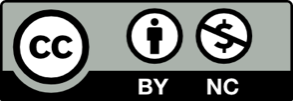 Toto dílo je licencováno pod licencí Creative Commons [CC BY-NC 4.0]. Licenční podmínky navštivte na adrese [https://creativecommons.org/choose/?lang=cs].Video: Zážitkový chodníkNapiš k obrázku, jestli je materiál vhodný, nebo naopak nevhodný na výrobu zážitkového chodníku a proč.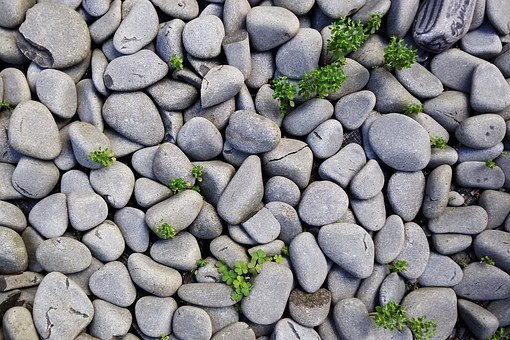 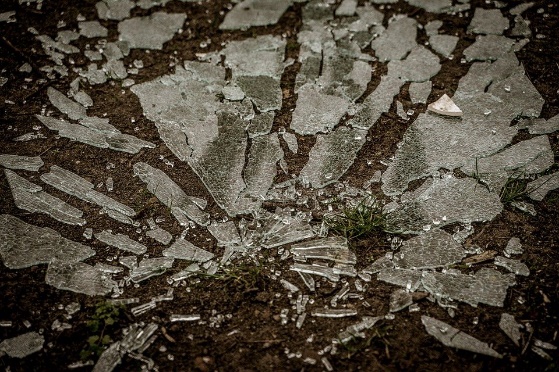 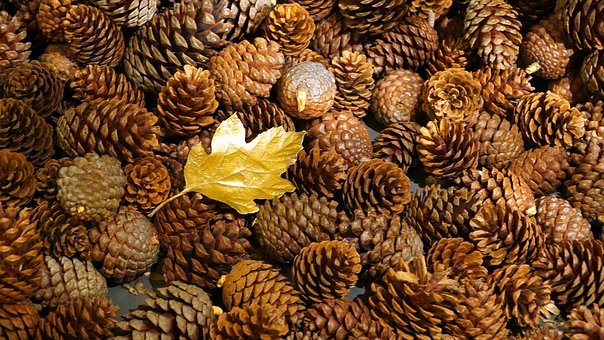 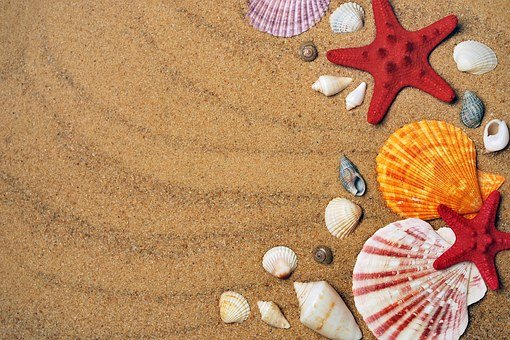 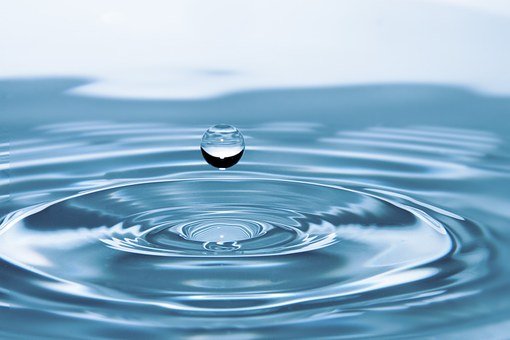 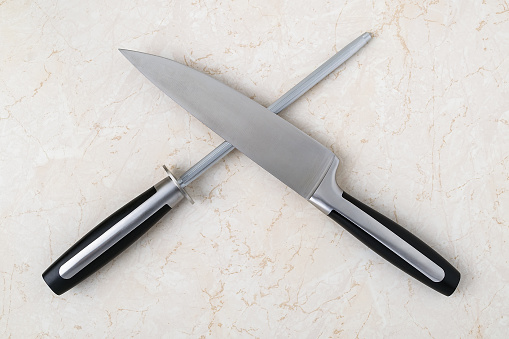 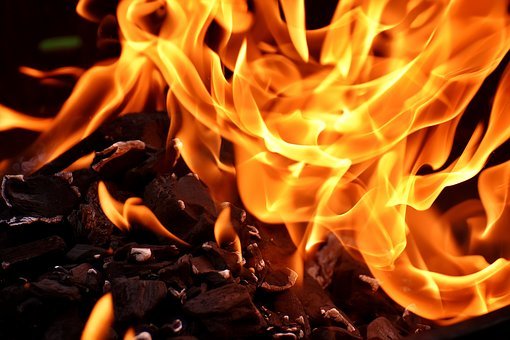 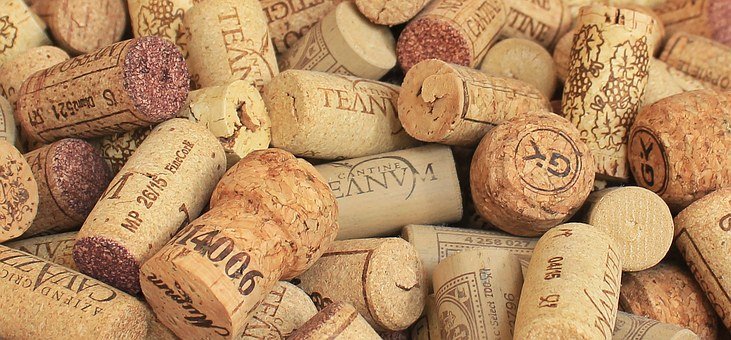 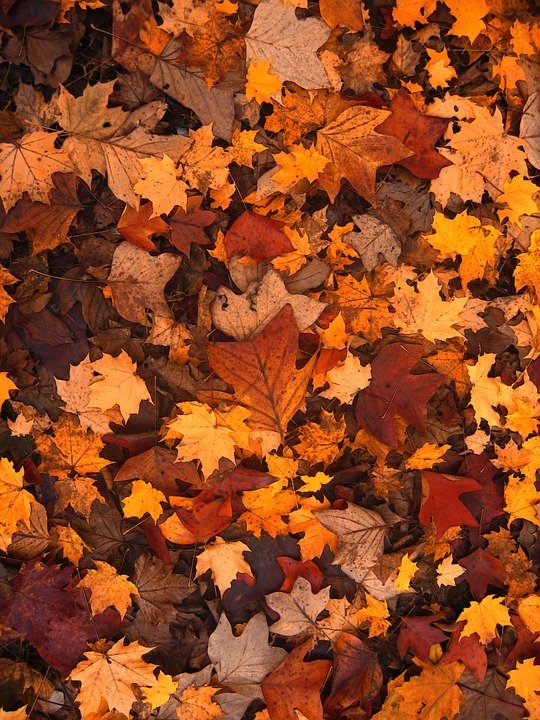 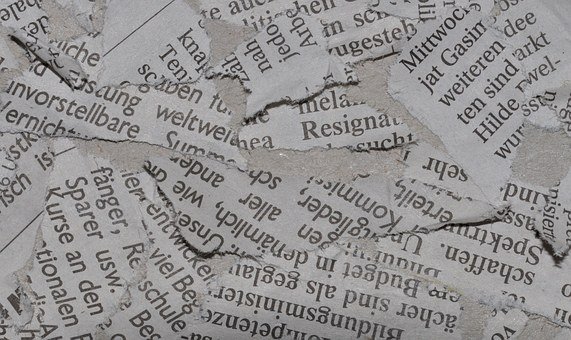 2) Napiš, proč si myslíš, že není vhodné využít na zážitkový chodník čerstvé jídlo?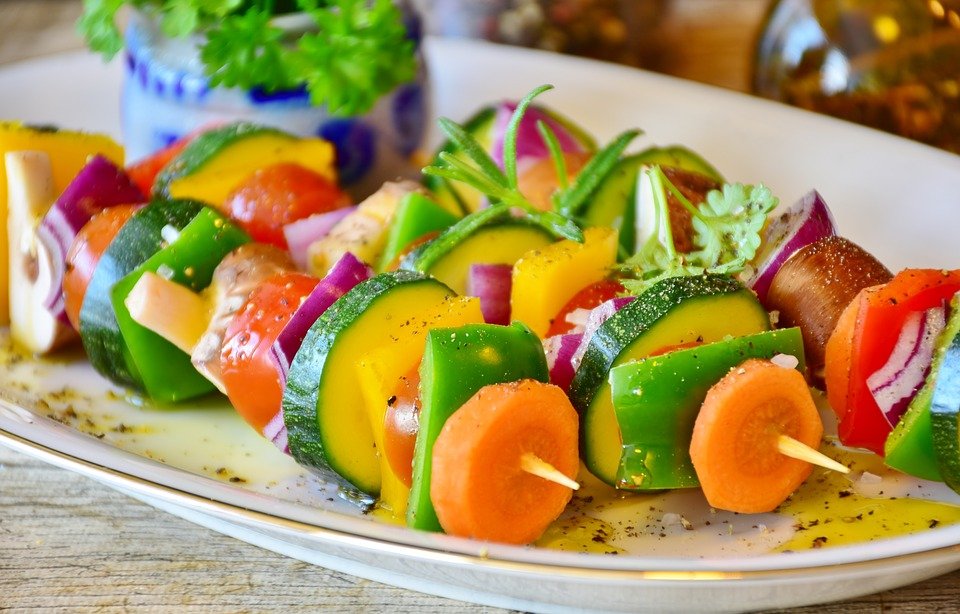 ________________________________________________________________________________________________________________________________________________________________________________________________________________________________________________________________________________________________________________________________________________________________________________________________________________________________________________________________________________________________________________________________________________